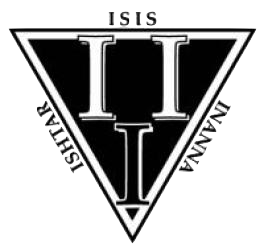 Triota ConstitutionArticle I: Name, Purpose, and Non-Discrimination Policy of the OrganizationSection 1: NameIota Iota Iota, TriotaSection 2: PurposeThe purpose of the organization shall be to encourage and support scholarship and excellence in Women’s, Gender, and Sexuality Studies at The Ohio State University. The organization strives to maintain feminist values central to Women’s, Gender, and Sexuality Studies: egalitarianism, inclusiveness, and the celebration of the diversity of marginalized folks’ experiences. The organization also works to enhance the experience of students in Women’s, Gender, and Sexuality Studies and to recognize their academic achievements.Section 3: Non-Discrimination Policy of the OrganizationThis organization does not discriminate on the basis of age, ancestry, color, disability, gender identity or expression, genetic information, HIV/AIDS status, military status, national origin, race, religion, sex, sexual orientation, protected veteran status, or any other bases under the law, in its activities, programs, admission, and employment. Article II: Membership Qualifications and Categories of MembershipMembership is open to all students regardless of major.Article III: Organization Leadership, Titles, Terms of Office, Type of Selection, and Duties of the LeadersSection 1: Organization Leadership and Type of SelectionOrganization leaders represent the Executive Committee and general membership. They are elected or appointed from the ranks of the organization’s voting membership.Section 2: Titles and Duties of LeadersPresident: The president is responsible for scheduling Triota meetings, creating meeting agendas, and acting as the point of contact for undergraduate students, committee reps, etc.Secretary: The secretary is responsible for taking minutes at Triota meetings and distributing the minutes via the undergraduate listserv.Treasurer: The treasurer is responsible for tracking Triota’s finances: they record all expenses, as well as submit budget and audit forms.*Leadership titles and positions may be added and/or terminated as necessary. Section 3: Terms of OfficeElections are held at the end of each academic year. Undergraduate students are permitted to serve on the Executive Committee more than once.Article IV: Executive CommitteeThe Executive Committee is composed of the officers aforementioned in Article III, Section 2. These officers meet once per month or biweekly. They are responsible for planning and implementing all Triota meetings and activities that occur throughout the school year.Article V: Standing CommitteeN/AArticle VI: Method of Selection and/or Removing Officers and MembersSection 1: SelectionMembers will be chosen based on their ability to meet the requirements established in the application and responses to essay questions.Section 2: RemovalIn the rare instance that a complaint of behavior, especially in violation of the Student Code of Conduct, is brought against a member of the organization, members of the group may vote to ask that person to no longer attend meetings. In the case of an officer violating the Student Code of Conduct, declared majors and minors may vote to either demote the officer or ask them to no longer attend meetings via majority rule.Article VII: Advisor(s) or Advisory Board Qualification CriteriaAdvisors of student organizations must be full-time members of the University faculty or administrative and professional staff. The advisor acts as a faculty representative for Triota and provides mentorship and advice when needed. The advisor attends all Executive Committee meetings unless deemed necessary by officers.Article VIII: Meetings of the OrganizationTriota Executive Committee meets once per month or biweekly and schedules meetings. Triotaholds meetings with all members three times per semester, if not more, for approximately 1 hour.The Executive Committee will establish a point system at the beginning of each semester; if a member does not receive an adequate amount of points, they will be moved to inactive status and will be penalized.Article IX: Method of Amending Constitution, Proposals, Notice, and Voting RequirementsProposed amendments should be in writing, should not be acted upon but read in the general meeting in which they are proposed, should be read again at a specified number of subsequent general meetings and the general meeting in which the votes will be taken, and should either require a two-third or three-quarter majority of voting members (a quorum being present) or a majority or two-thirds of the entire voting membership of the organization, present or not. The Constitution should not be amended easily or frequently.Article X: Method of Dissolution of OrganizationCurrent Triota members will vote whether the organization should be dissolved. Any debt or assets acquired by Triota will be the responsibility of the Department of Women’s, Gender, and Sexuality Studies at The Ohio State University, as well as the current Executive Committee.